EGLĪTE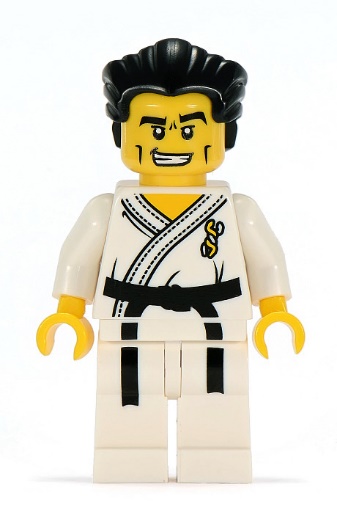 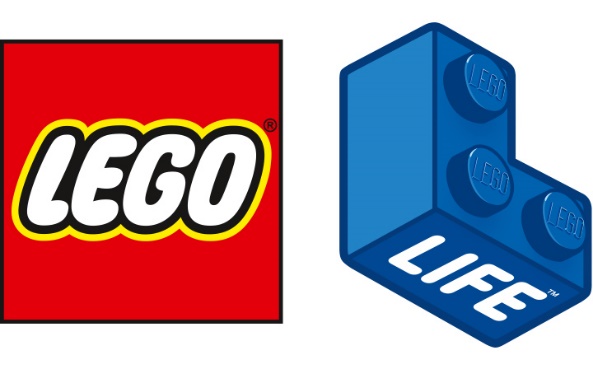 ZIEMASSVĒTKU RŪĶU CĪŅASKAD?:21.DECEMBRĪKUR?:Ziemeļvalstu ģimnāzijā, P.Lejiņa ielā 12, DINAMO LAT džudo zālēKO DARĪSIM?:Cīnīsimies par bumbu, skriesim atspoles skrējienu, cīnīsimies par jostuBALVU FONDS:Katrs dalībnieks saņems lielu Ziemassvētku medaļu, diplomu un LEGO dāvanu !!!REĢISTRĀCIJA:Reģistrācija sākas no 19.NOVEMBRA pie trenera  Edgara Ridera !!! Reģistrācija beidzas 10.DECEMBRĪ!!Dalības maksa: 20 EUR Dalības maksa jānodod trenerimLĪDZ 10. DECEMBRIM !!!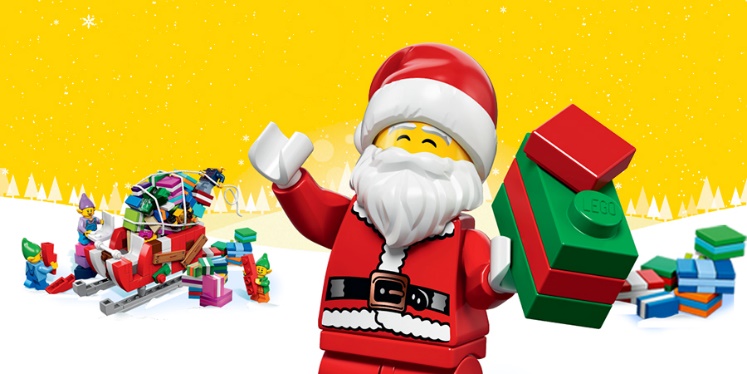 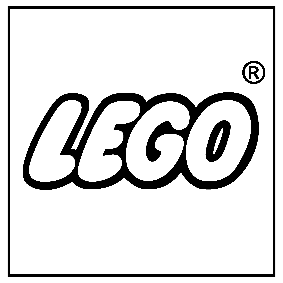 